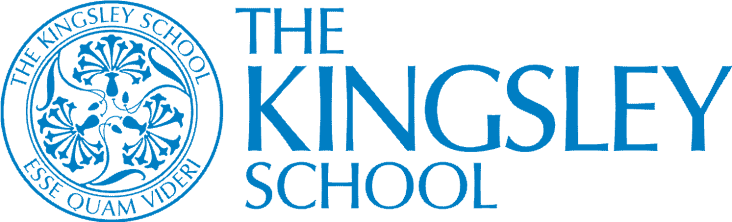 THE KINGSLEY SCHOOLJOB DESCRIPTION FOR A TEACHING ASSISTANT IN THE PREP SCHOOL – EARLY FOUNDATION STAGE SETTINGJob title:		Early Years Professional  Nursery Class LeaderResponsible to:	Head of the Preparatory School Monday:  		8.30 - 12.30Tuesday:		8.30 - 12.30Wednesday:		8.30 -  4.00Thursday:		8.30 - 12.30Friday:		8.30 -  4.00Job purpose: To work with guidance from teaching staff and on own initiative, to undertake work/care/learning programmes, to enable access to learning for pupils and to assist the teacher in the management of pupils and the classroom.  Work may be carried out in the classroom or outside the main teaching area1.	Support for pupils1.1	Supervise and provide particular support for pupils, ensuring their safety and access to learning activities1.2	Assist the teacher with the development and implementation of Individual Education/Behaviour Plans and Personal Care programmes 1.3	Establish constructive relationships with pupils and interact with them according to individual needs1.4	Promote the inclusion and acceptance of all pupils1.5	Encourage pupils to interact with others and engage in all learning activities led by the teacher1.6	Set challenging and demanding expectations and promote self-esteem and independence 1.7	Provide feedback to pupils in relation to progress and achievement under guidance of the teacher1.8	Supporting the children in becoming more independent in toileting and changing for PE2.	Support for teachers2.1	Create and maintain a purposeful, orderly and supportive environment, in accordance with lesson plans and assist with the display of pupils’ work 2.2	Lead the nursery class alongside a TA2.3	Use strategies, in liaison with the teacher, to support pupils to achieve learning goals 2.4	Assist with the planning of learning activities – tracking children’s independent learning2.5	Monitor pupils’ responses to learning activities and accurately record achievement/progress as directed2.6	Provide detailed and regular feedback to teachers on pupils’ achievement,          progress, problems etc.2.7	Promote good pupil behaviour, dealing promptly with conflict and incidents in line with established policy and encourage pupils to take responsibility for their own behaviour2.8	Establish constructive relationships with parents/carers2.9	Provide clerical/admin support e.g. photocopying, filing, preparation of     resources by negotiation with the teaching staff3.	Support for curriculum3.1	Undertake structured and agreed learning activities/teaching programmes, adjusting activities according to pupil responses3.3	Support the use of ICT in learning activities and develop pupils’ competence and independence in its use3.4	Prepare, maintain and use equipment/resources required to meet the lesson plans/relevant learning activity and assist pupils in their use3.5	Making observations and recordings for EYFS Learning Journals4.	Support for school4.1	Be aware of and comply with policies and procedures relating to safeguarding, health and safety and security, confidentiality and data protection, reporting all concerns to an appropriate person 4.2	To adhere to the instructions and guidance in The Kingsley School’s Employee Handbook.Be aware of and support difference and ensure all pupils have equal access to opportunities to learn and develop4.3	Contribute to the overall ethos/work/aims of the school4.4	Appreciate and support the role of other professionals4.5	Attend and participate in relevant staff meetings and Open Mornings and marketing events as required Participate in training and other learning activities and performance development as requiredAssist with the supervision of pupils at before school, at playtimes, serve lunches and supervise in the dining room where necessary 4.9	Accompany teaching staff and pupils on visits, trips and out of school activities as required and take responsibility for a group under the supervision of the teacher